I am an experienced and qualified Accountant (ACCA) with 7+ years of experience of working in busy accountancy environments. Through my experience I have become a confident communicator who is happy to work directly with individual clients and equally comfortable delivering reports to a boardroom. I am also a capable leader, currently supervising and mentoring three junior members of the accountancy team.  When I am not working, I enjoy going to the gym, spending time with my family and abseiling. I am also an avid reader of non-fiction books with a keen interest in the history of Scotland.123, THE STREET, CITY NG1 234 – 07456 123456 – JOEBLOGGS@HOTMAIL.COM© CVTemplateMaster.comThis CV template may be used for personal use ONLY. Please see our terms of use. For questions, contact us: contact@cvtemplatemaster.com The images and fonts used in this file are used under licence and must not be reproduced, except in connection with the use of this CV template for your own personal use.Fonts required:Open Sans, Open Sans Light and Open Sans Extra Bold - https://fonts.google.com/specimen/Open+Sans Download page : https://www.cvtemplatemaster.com/cv-template/accountancy-cv-template/ JOE BLOGGS Financial ACCOUNTANTJOE BLOGGS Financial ACCOUNTANT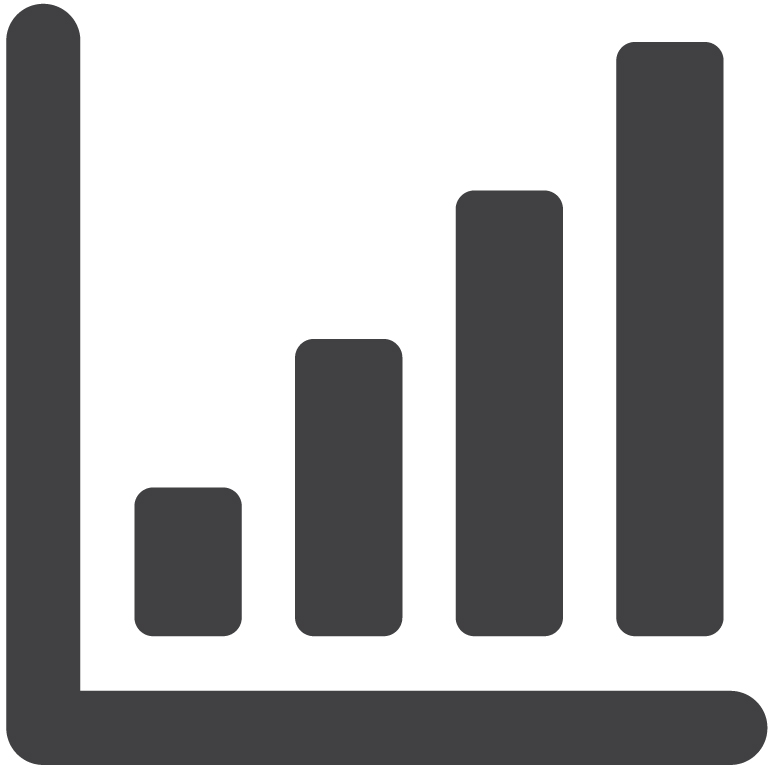 OBJECTIVEOBJECTIVEOBJECTIVEOBJECTIVESKILLSSKILLSSKILLSSKILLSAbility to solve problems independently.Able to communicate effectively with at all levels, to both financial and non-financial stakeholders.Highly capable Microsoft Excel user with previous experience of using SAP accounting software.Comprehensive knowledge of accounting standards, including GAAP and revenue recognition.Ambitious and driven, willing to adapt to business needs and requirements.Ability to solve problems independently.Able to communicate effectively with at all levels, to both financial and non-financial stakeholders.Highly capable Microsoft Excel user with previous experience of using SAP accounting software.Comprehensive knowledge of accounting standards, including GAAP and revenue recognition.Ambitious and driven, willing to adapt to business needs and requirements.Experience interviewing clients.Great communication skills.Highly motivated and ready for a challenge Experience using Business Information databases to analyse the performance of the business Willing to travel to meet clients.Willingness to listen and learn with a 'can do' attitudeExperience interviewing clients.Great communication skills.Highly motivated and ready for a challenge Experience using Business Information databases to analyse the performance of the business Willing to travel to meet clients.Willingness to listen and learn with a 'can do' attitudeExperience interviewing clients.Great communication skills.Highly motivated and ready for a challenge Experience using Business Information databases to analyse the performance of the business Willing to travel to meet clients.Willingness to listen and learn with a 'can do' attitudeWORK HISTORYWORK HISTORYWORK HISTORYWORK HISTORYAccountantAccounts for you limited, Manchester https://www.cvtemplatemaster.com AccountantAccounts for you limited, Manchester https://www.cvtemplatemaster.com AccountantAccounts for you limited, Manchester https://www.cvtemplatemaster.com AccountantAccounts for you limited, Manchester https://www.cvtemplatemaster.com 2014 - dateAssisting in preparation of the monthly Management Accounts and providing relevant analysis.Preparing Balance Sheet reconciliations and ensuring accuracyWork capital managementAnalysing departmental costsAssisting in preparing statutory accounts and with the audit processProviding support for forecasting, budgeting and business planning processes.Handling accruals and prepaymentsAnalysis of overheadsSupporting the finance manager with various month end tasks Completing the year end auditManaging sales pricing and promotions together with all accruals including logistics costs in conjunction with the Sites’ Commercial TeamsSupervision of 3 junior accountancy staff membersAssisting in preparation of the monthly Management Accounts and providing relevant analysis.Preparing Balance Sheet reconciliations and ensuring accuracyWork capital managementAnalysing departmental costsAssisting in preparing statutory accounts and with the audit processProviding support for forecasting, budgeting and business planning processes.Handling accruals and prepaymentsAnalysis of overheadsSupporting the finance manager with various month end tasks Completing the year end auditManaging sales pricing and promotions together with all accruals including logistics costs in conjunction with the Sites’ Commercial TeamsSupervision of 3 junior accountancy staff membersAssisting in preparation of the monthly Management Accounts and providing relevant analysis.Preparing Balance Sheet reconciliations and ensuring accuracyWork capital managementAnalysing departmental costsAssisting in preparing statutory accounts and with the audit processProviding support for forecasting, budgeting and business planning processes.Handling accruals and prepaymentsAnalysis of overheadsSupporting the finance manager with various month end tasks Completing the year end auditManaging sales pricing and promotions together with all accruals including logistics costs in conjunction with the Sites’ Commercial TeamsSupervision of 3 junior accountancy staff membersAssisting in preparation of the monthly Management Accounts and providing relevant analysis.Preparing Balance Sheet reconciliations and ensuring accuracyWork capital managementAnalysing departmental costsAssisting in preparing statutory accounts and with the audit processProviding support for forecasting, budgeting and business planning processes.Handling accruals and prepaymentsAnalysis of overheadsSupporting the finance manager with various month end tasks Completing the year end auditManaging sales pricing and promotions together with all accruals including logistics costs in conjunction with the Sites’ Commercial TeamsSupervision of 3 junior accountancy staff membersAssisting in preparation of the monthly Management Accounts and providing relevant analysis.Preparing Balance Sheet reconciliations and ensuring accuracyWork capital managementAnalysing departmental costsAssisting in preparing statutory accounts and with the audit processProviding support for forecasting, budgeting and business planning processes.Handling accruals and prepaymentsAnalysis of overheadsSupporting the finance manager with various month end tasks Completing the year end auditManaging sales pricing and promotions together with all accruals including logistics costs in conjunction with the Sites’ Commercial TeamsSupervision of 3 junior accountancy staff membersAssistant AccountantAccounting PRACTICE 101 Limited, BirminghamAssistant AccountantAccounting PRACTICE 101 Limited, BirminghamAssistant AccountantAccounting PRACTICE 101 Limited, BirminghamAssistant AccountantAccounting PRACTICE 101 Limited, Birmingham2012 - 2014Producing the weekly cashflow reports and analysing variances within those reportsPosting and allocating cash paymentsProducing reconciliations and factoring sales invoices for customerTracking overhead spending, including processing purchase requisitionsAssisting with forecasting and budgetingCompleting month end and purchase order accrualPreparing and processing VAT returns, analysing and feeding back any variancesAssisting in practice development and growth.Pro-actively challenging and assessing company working practices to drive improvement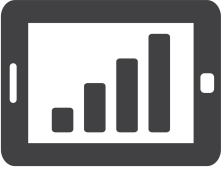 Producing the weekly cashflow reports and analysing variances within those reportsPosting and allocating cash paymentsProducing reconciliations and factoring sales invoices for customerTracking overhead spending, including processing purchase requisitionsAssisting with forecasting and budgetingCompleting month end and purchase order accrualPreparing and processing VAT returns, analysing and feeding back any variancesAssisting in practice development and growth.Pro-actively challenging and assessing company working practices to drive improvementProducing the weekly cashflow reports and analysing variances within those reportsPosting and allocating cash paymentsProducing reconciliations and factoring sales invoices for customerTracking overhead spending, including processing purchase requisitionsAssisting with forecasting and budgetingCompleting month end and purchase order accrualPreparing and processing VAT returns, analysing and feeding back any variancesAssisting in practice development and growth.Pro-actively challenging and assessing company working practices to drive improvementProducing the weekly cashflow reports and analysing variances within those reportsPosting and allocating cash paymentsProducing reconciliations and factoring sales invoices for customerTracking overhead spending, including processing purchase requisitionsAssisting with forecasting and budgetingCompleting month end and purchase order accrualPreparing and processing VAT returns, analysing and feeding back any variancesAssisting in practice development and growth.Pro-actively challenging and assessing company working practices to drive improvementProducing the weekly cashflow reports and analysing variances within those reportsPosting and allocating cash paymentsProducing reconciliations and factoring sales invoices for customerTracking overhead spending, including processing purchase requisitionsAssisting with forecasting and budgetingCompleting month end and purchase order accrualPreparing and processing VAT returns, analysing and feeding back any variancesAssisting in practice development and growth.Pro-actively challenging and assessing company working practices to drive improvementProfessional Diploma in Accounting (Level 4)collegerus, ManchesterI completed my Professional Diploma in Accounting (Level 4) to attain MAAT status in 2014.Professional Diploma in Accounting (Level 4)collegerus, ManchesterI completed my Professional Diploma in Accounting (Level 4) to attain MAAT status in 2014.Professional Diploma in Accounting (Level 4)collegerus, ManchesterI completed my Professional Diploma in Accounting (Level 4) to attain MAAT status in 2014.Professional Diploma in Accounting (Level 4)collegerus, ManchesterI completed my Professional Diploma in Accounting (Level 4) to attain MAAT status in 2014.2014Advanced Diploma in Accounting (Level 3)collegerus, ManchesterAdvanced Diploma in Accounting (Level 3)collegerus, ManchesterAdvanced Diploma in Accounting (Level 3)collegerus, ManchesterAdvanced Diploma in Accounting (Level 3)collegerus, Manchester2012Foundation Certificate in Accounting (Level 2)collegerus, ManchesterFoundation Certificate in Accounting (Level 2)collegerus, ManchesterFoundation Certificate in Accounting (Level 2)collegerus, ManchesterFoundation Certificate in Accounting (Level 2)collegerus, Manchester2011MEMBERSHIPSMEMBERSHIPSMEMBERSHIPSMEMBERSHIPSInstitute of Financial AccountantsMemberInstitute of Financial AccountantsMemberInstitute of Financial AccountantsMemberInstitute of Financial AccountantsMemberSince 2016Association of International AccountantsMemberAssociation of International AccountantsMemberAssociation of International AccountantsMemberAssociation of International AccountantsMemberSince 2014ICPAMemberICPAMemberICPAMemberICPAMemberSince 2012INTERESTSINTERESTSINTERESTSINTERESTSREFERENCESREFERENCESREFERENCESREFERENCESEllie Bells, CEO – Accounts For You Limitedelliebells@accountsrus.com(01924) 123456Ellie Bells, CEO – Accounts For You Limitedelliebells@accountsrus.com(01924) 123456Jimmy Owen, Manager – Accounting 101jimmyowen@accountingpractice101.com(01922) 789012Jimmy Owen, Manager – Accounting 101jimmyowen@accountingpractice101.com(01922) 789012Jimmy Owen, Manager – Accounting 101jimmyowen@accountingpractice101.com(01922) 789012